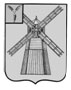 АДМИНИСТРАЦИЯ ПИТЕРСКОГО МУНИЦИПАЛЬНОГО РАЙОНА САРАТОВСКОЙ ОБЛАСТИП О С Т А Н О В Л Е Н И Еот 27 декабря 2022 года №542с. ПитеркаО создании виртуального учебно-консультационного пункта по гражданской обороне и чрезвычайным ситуациям в Питерском муниципальном районеРуководствуясь Федеральным законом от 12 февраля 1998 года №28-ФЗ «О гражданской обороне», Федеральным законом от 21 декабря 1994 года №68-ФЗ «О защите населения и территорий от чрезвычайных ситуаций природного и техногенного характера», Федеральным законом от 06 октября 2003 года №131-ФЗ «Об общих принципах организации местного самоуправления в Российской Федерации», в соответствии с постановлениями Правительства Российской Федерации от 02 ноября 2000 №841 «Об утверждении Положения о подготовке населения в области гражданской обороны», от 18 ноября 2020 №1485 «Об утверждении Положения о подготовке граждан Российской Федерации, иностранных граждан лиц без гражданства в области защиты от чрезвычайных ситуаций природного и техногенного характера», руководствуясь Уставом Питерского муниципального района Саратовской области, администрация муниципального районаПОСТАНОВЛЯЕТ:1. Создать виртуальный учебно-консультационный пункт по гражданской обороне и чрезвычайным ситуациям в Питерском муниципальном районе на базе официального сайта администрации Питерского муниципального района.2. Утвердить положение о виртуальном учебно-консультационном пункте по гражданской обороне и чрезвычайным ситуациям в Питерском муниципальном районе согласно приложению.3. Консультанту по программному обеспечению администрации Питерского муниципального района:- создать раздел «Виртуальный учебно-консультационный пункт» на главной странице официального сайта администрации Питерского муниципального района;- организовать техническую поддержку функционирования раздела «Виртуальный учебно-консультационный пункт» на официальном сайте и размещения представляемого информационного материала по тематике гражданской обороны, защиты населения от чрезвычайных ситуаций;- предоставлять по запросу отдела по делам ГО и ЧС администрации Питерского муниципального района информацию о количестве посещений подраздела «Виртуальный учебно-консультационный пункт» на официальном сайте администрации Питерского муниципального района.4. Ведущему специалисту по делам ГО и ЧС администрации Питерского муниципального района:- организовать подготовку информационного материала по тематике гражданской обороны, защиты населения от чрезвычайных ситуаций для публикации его в подразделе «Виртуальный учебно-консультационный пункт» на главной странице официального сайта администрации Питерского муниципального района;- своевременно предоставлять информационный материал по тематике гражданской обороны, защиты населения от чрезвычайных ситуаций в Отдел организационно-кадровой и контрольной работы администрации Питерского муниципального района для публикации его в подразделе «Виртуальный учебно-консультационный пункт» на главной странице официального сайта администрации Питерского муниципального района.5. Настоящее постановление вступает в силу со дня его опубликования и подлежит размещению на официальном сайте администрации Питерского муниципального района в информационно-телекоммуникационной сети «Интернет» по адресу: http://питерка.рф/.6. Контроль за исполнением настоящего постановления возложить на Первого заместитель главы администрации Питерского муниципального района О.Е. ЧиженьковаГлава муниципального района                                                            Д.Н. ЖивайкинПриложение к постановлению администрации муниципального района от 27 декабря 2022 года №542ПОЛОЖЕНИЕ о виртуальном учебно-консультационном пункте по гражданской обороне и чрезвычайным ситуациям в Питерском муниципальном районеНастоящее Положение определяет порядок подготовки неработающего населения Питерского муниципального района в области гражданской обороны, защиты от чрезвычайных ситуаций природного и техногенного характера в рамках организации и осуществления работы виртуального учебно-консультационного пункта по гражданской обороне и чрезвычайным ситуациям Питерского муниципального района (далее – Виртуальный учебно-консультационный пункт), созданного на базе официального сайта администрации Питерского муниципального района.Виртуальный учебно-консультационный пункт предназначен для проведения мероприятий по подготовке неработающего населения Питерского муниципального района по тематике гражданской обороны, защиты населения от чрезвычайных ситуаций.К неработающему населению Питерского муниципального района относятся физические лица, проживающие на территории Питерского муниципального района, не состоящие в трудовых отношениях с работодателем.Основными задачами по подготовке неработающего населения Питерского муниципального района в рамках работы виртуального учебно-консультационного пункта являются:- изучение населением способов защиты от опасностей, возникающих при военных конфликтах или вследствие этих конфликтов, а также при чрезвычайных ситуациях природного и техногенного характера, порядка действий по сигналам оповещения, приемов оказания первой помощи, правил пользования коллективными и индивидуальными средствами защиты, освоение практического применения полученных знаний;- выработка у обучаемых психологической стойкости, уверенности в надежности средств и способов защиты от опасностей, возникающих при военных конфликтах или вследствие этих конфликтов, а также при чрезвычайных ситуациях природного и техногенного характера;- оказание консультационных услуг другим группам населения в области гражданской обороны, защиты от чрезвычайных ситуаций.В целях организации работы по подготовке неработающего населения Питерского муниципального района по тематике гражданской обороны, защиты населения от чрезвычайных ситуаций на официальном сайте администрации Питерского муниципального района в разделе «Виртуальный учебно-консультационный пункт» размещаются учебно-методические материалы по гражданской обороне, защите населения от чрезвычайных ситуаций.Обучение неработающего населения Питерского муниципального района осуществляется путём посещения официального сайта администрации Питерского муниципального района (раздел «Виртуальный учебно-консультационный пункт») и самостоятельного изучения памяток, листовок, пособий, фото- и видеоматериалов по тематике гражданской обороны, защиты населения от чрезвычайных ситуаций.Обучение неработающего населения Питерского муниципального района осуществляется круглогодично.Для учета посещений подраздела «Виртуальный учебно-консультационный пункт» официального сайта администрации Питерского муниципального района устанавливается и используется счетчик посещаемости.Подготовка неработающего населения Питерского муниципального района в учебно-консультационном пункте направлена на получение населением знаний и умений по вопросам:- порядка действий по сигналу «Внимание всем!» и другим речевым сообщениям органов управления гражданской обороны и чрезвычайных ситуаций на местах, а также в ходе проведения эвакуационных мероприятий в чрезвычайных ситуациях мирного и военного времени;- применения основных средств и способов защиты от аварийных химически опасных веществ, современных средств поражения, последствий стихийных бедствий, аварий и катастроф;- пользования индивидуальными и коллективными средствами защиты и умения изготавливать простейшие средства защиты органов дыхания и кожи;- оказания само- и взаимопомощи при травмах, ожогах, отравлениях, поражении электрическим током и тепловом ударе;- защиты детей и обеспечению безопасности при выполнении мероприятий по гражданской обороне.Учебно-материальная база виртуального учебно-консультационного пункта на официальном сайте администрации Питерского муниципального района включает в себя блок учебных материалов: лекции, пособия, памятки, листовки для населения по тематике гражданской обороны, защиты населения от чрезвычайных ситуаций.Учебно-материальная база виртуального учебно-консультационного пункта подлежит своевременному уточнению, корректировке и обновлению с учетом изменений, вносимых в действующее законодательство в области гражданской обороны, защиты населения и территорий от чрезвычайных ситуации природного и техногенного характера, нормативные правовые акты органов государственной власти, приказы, методические рекомендации Министерства Российской Федерации по делам гражданской обороны, чрезвычайным ситуациям и ликвидации последствий стихийных бедствий и другие документы, используемые при подготовке населения.Верно: Руководитель аппарата администрации Питерского муниципального района                                                А.А. Строганов